Инструкция по организации видеотрансляций лекций на YouTubeВ адресной строке водим адрес www.YouTube.com. 

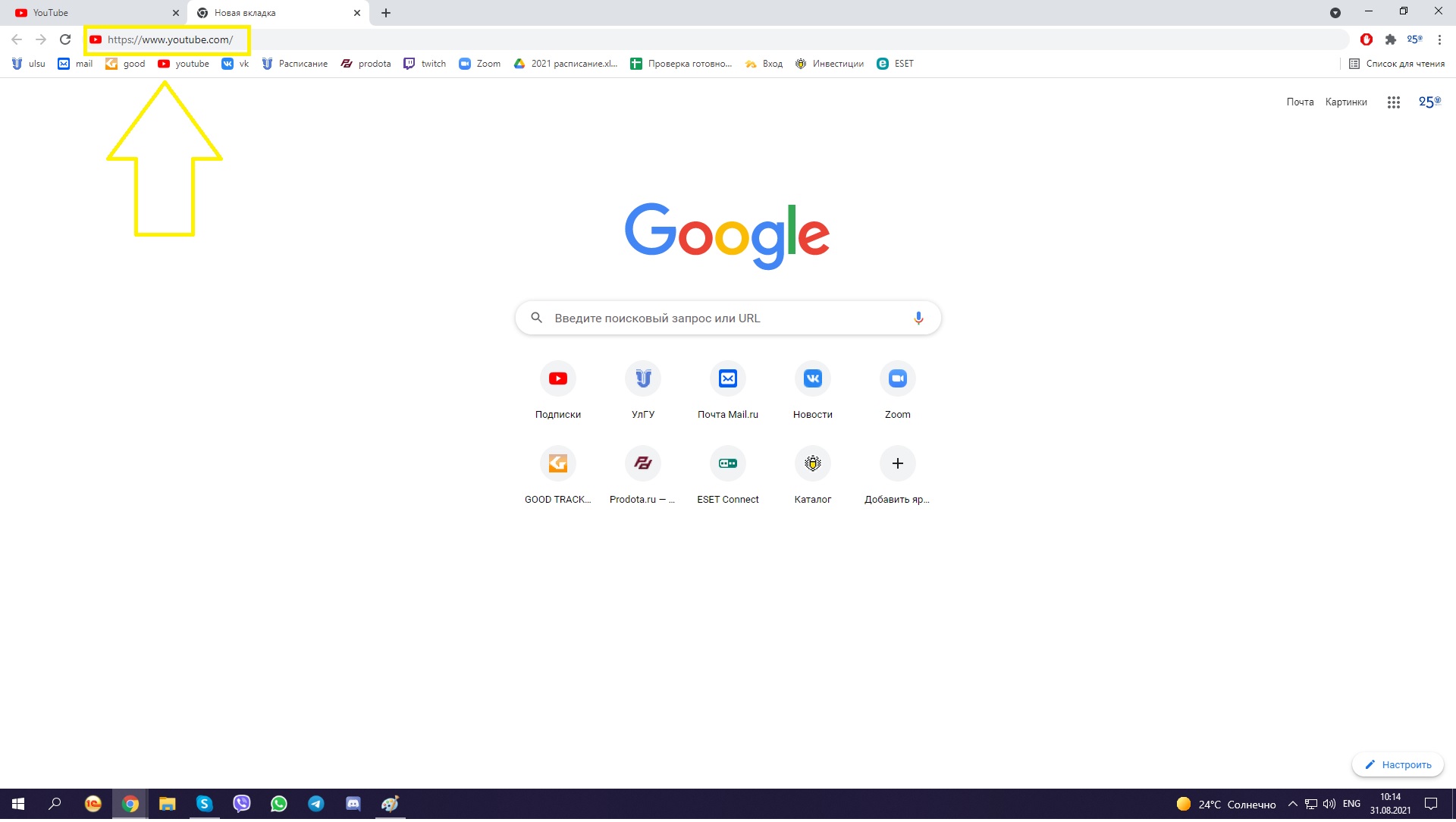 Авторизуемся под аккаунтом конкретной аудитории (кнопка «Войти»):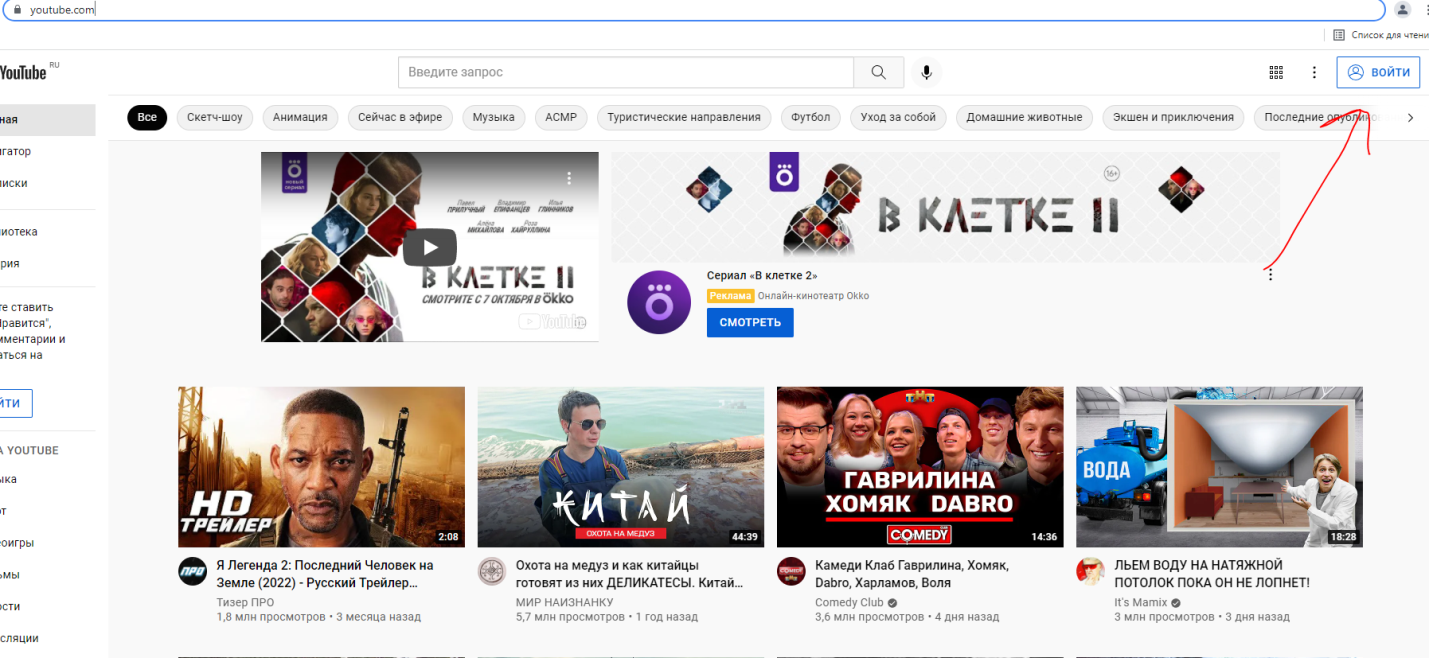 В правом верхнем углу нажимаем на значок камеры с + («Создать»):

После нажатия в открывшемся списке нужно выбрать пункт «Начать трансляцию»:









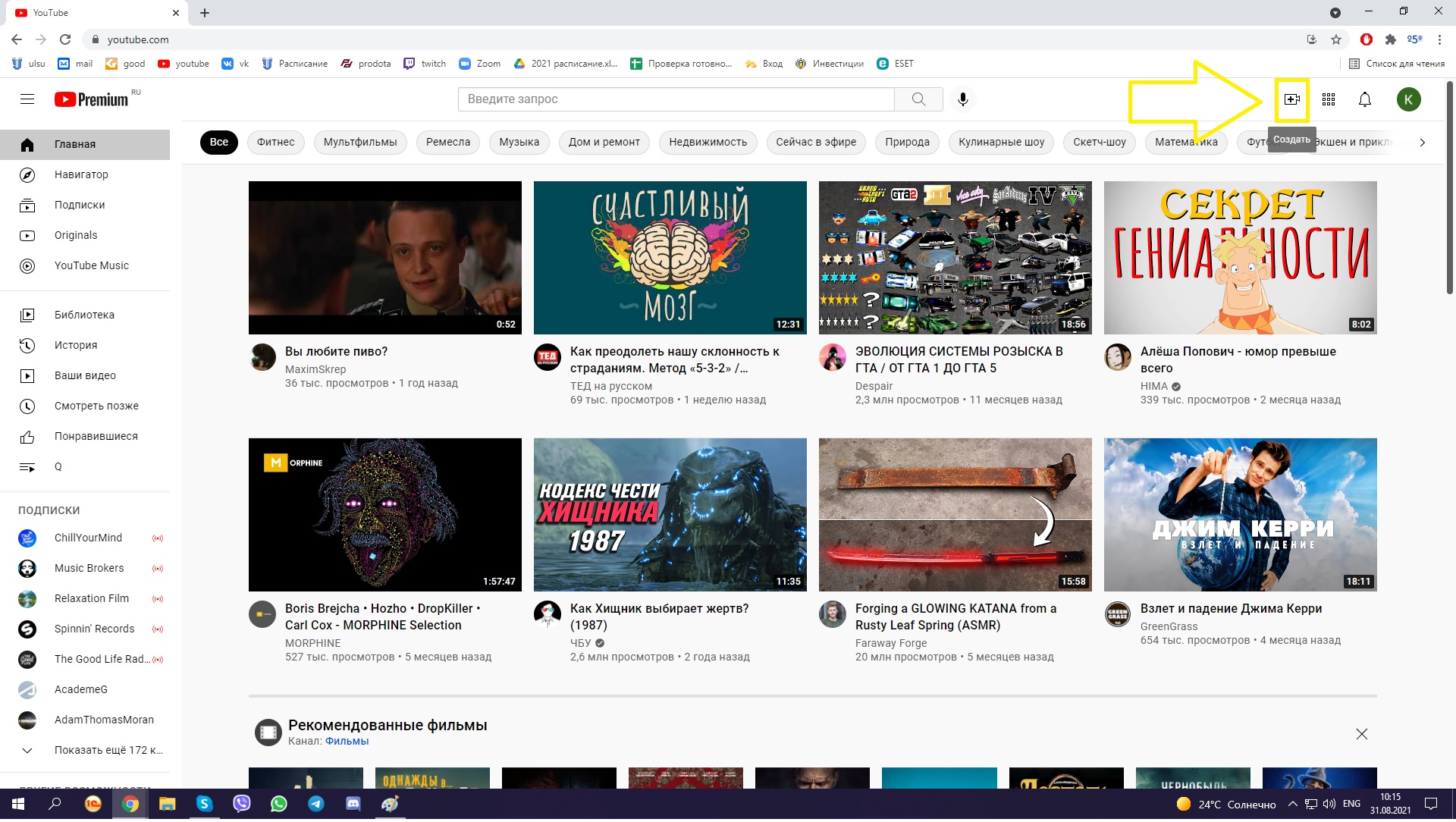 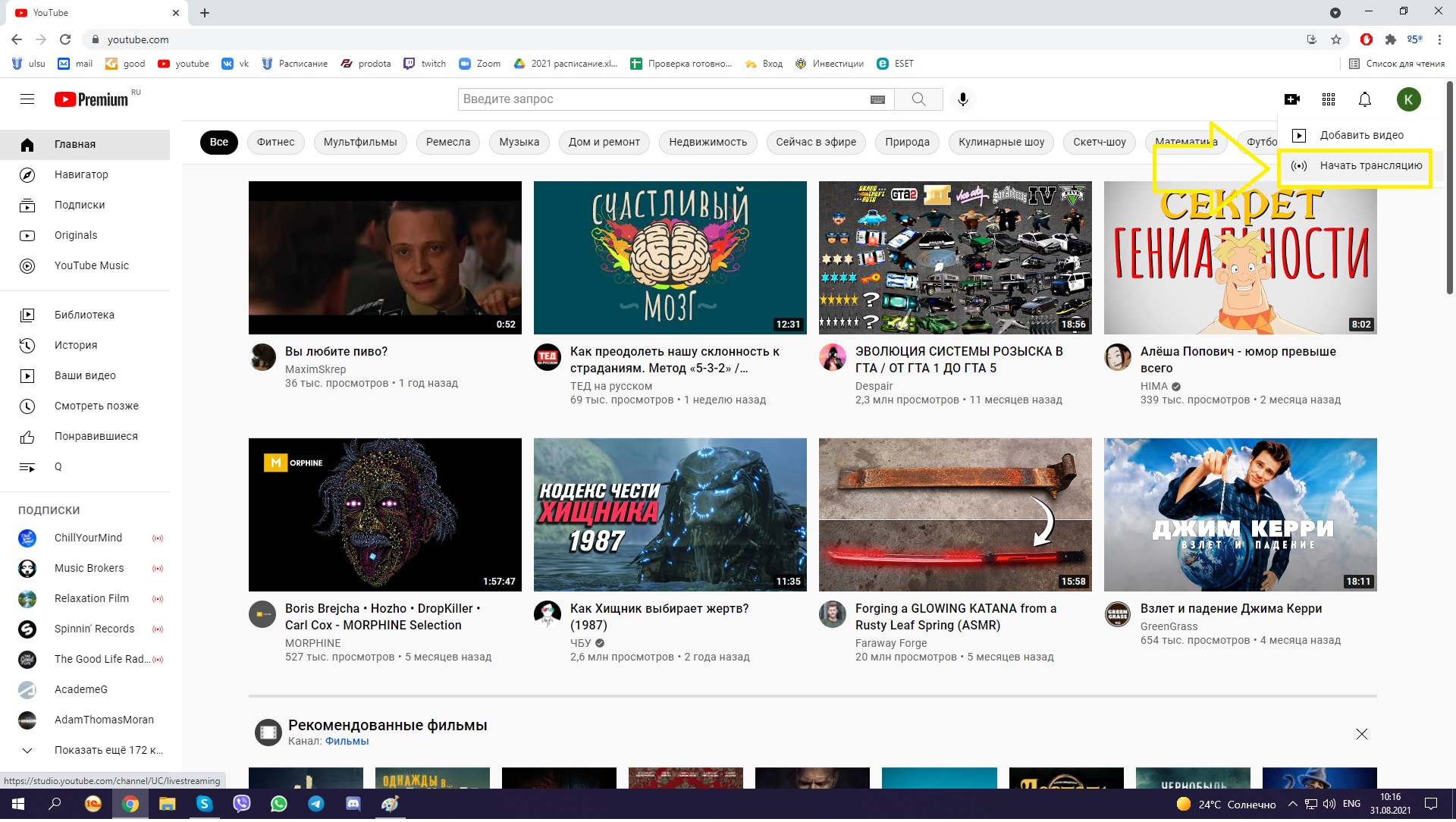 Откроется новая страничка с панелью настройки трансляции, слева в верху нужно выбрать вариант «Веб-камера»:


После нужно заполнить поля со сведениями для трансляции.
1. Название
2. Категория








Прокрутив ползунок ниже, в разделе «Аудитория» выбираем вариант «Нет, это видео не для детей»  и после нажимаем кнопку «Далее».

На следующей странице настройки трансляции ставим галочки «Чат», «Все зрители», и потом -  кнопку «Далее».







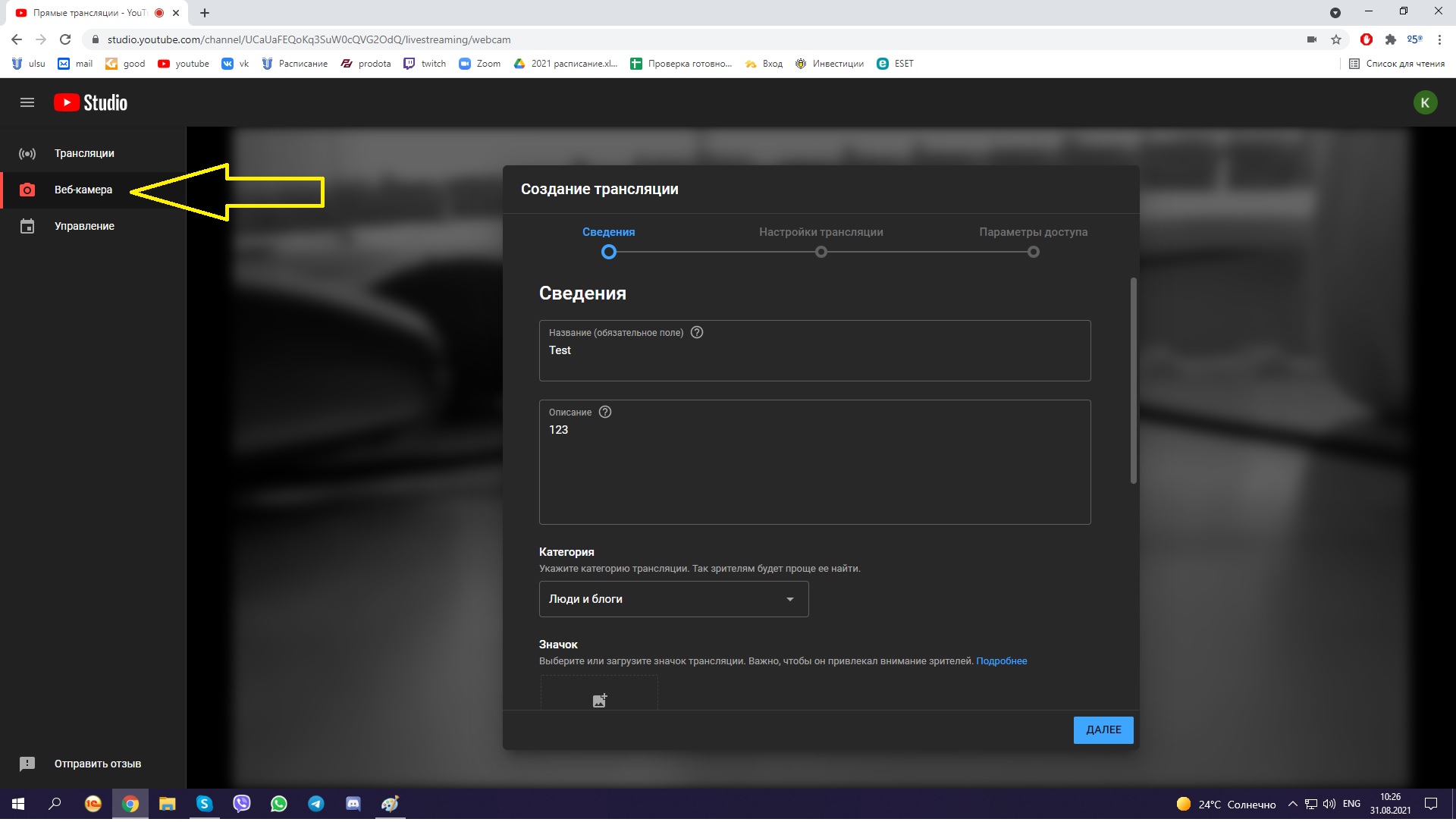 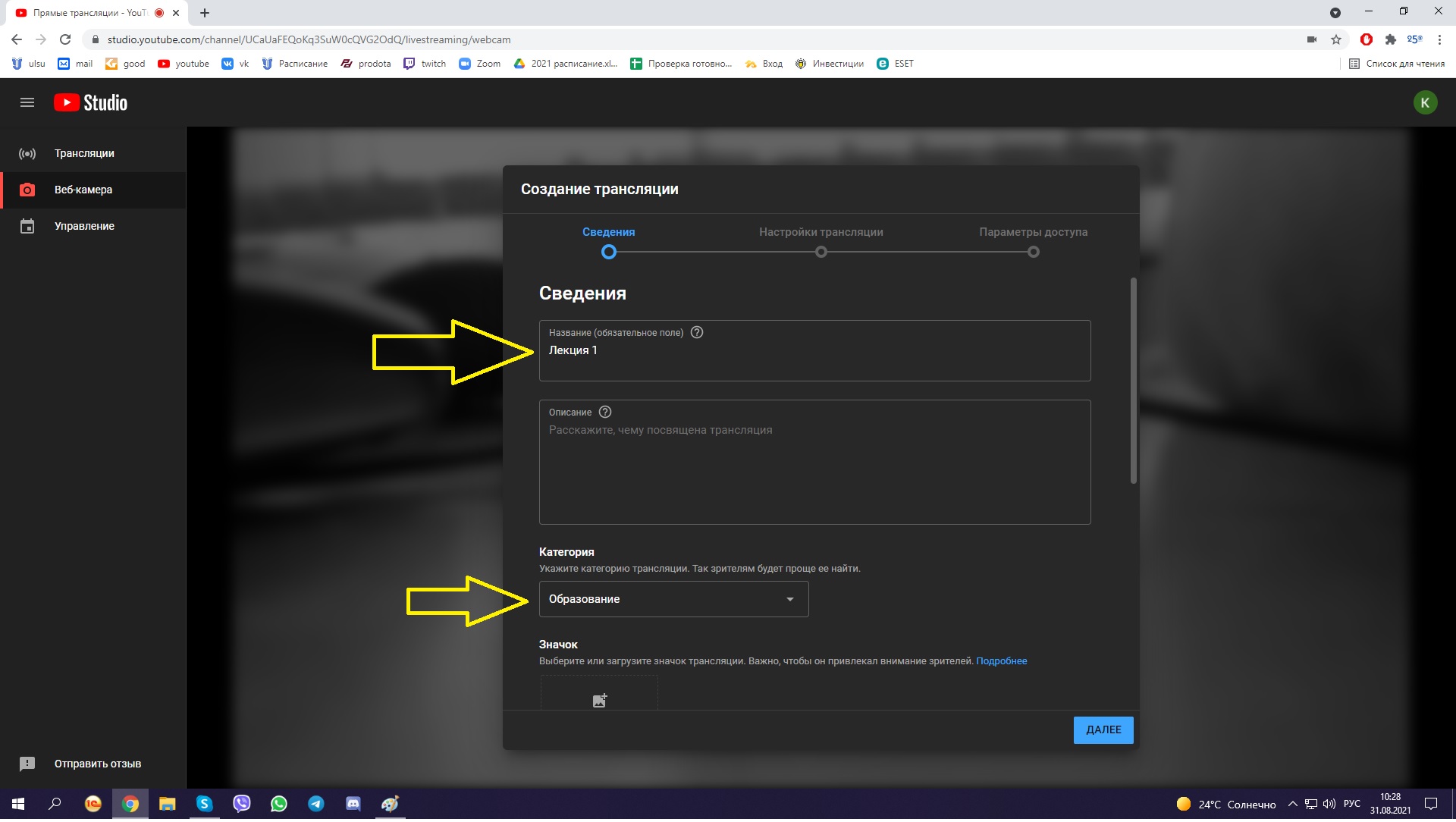 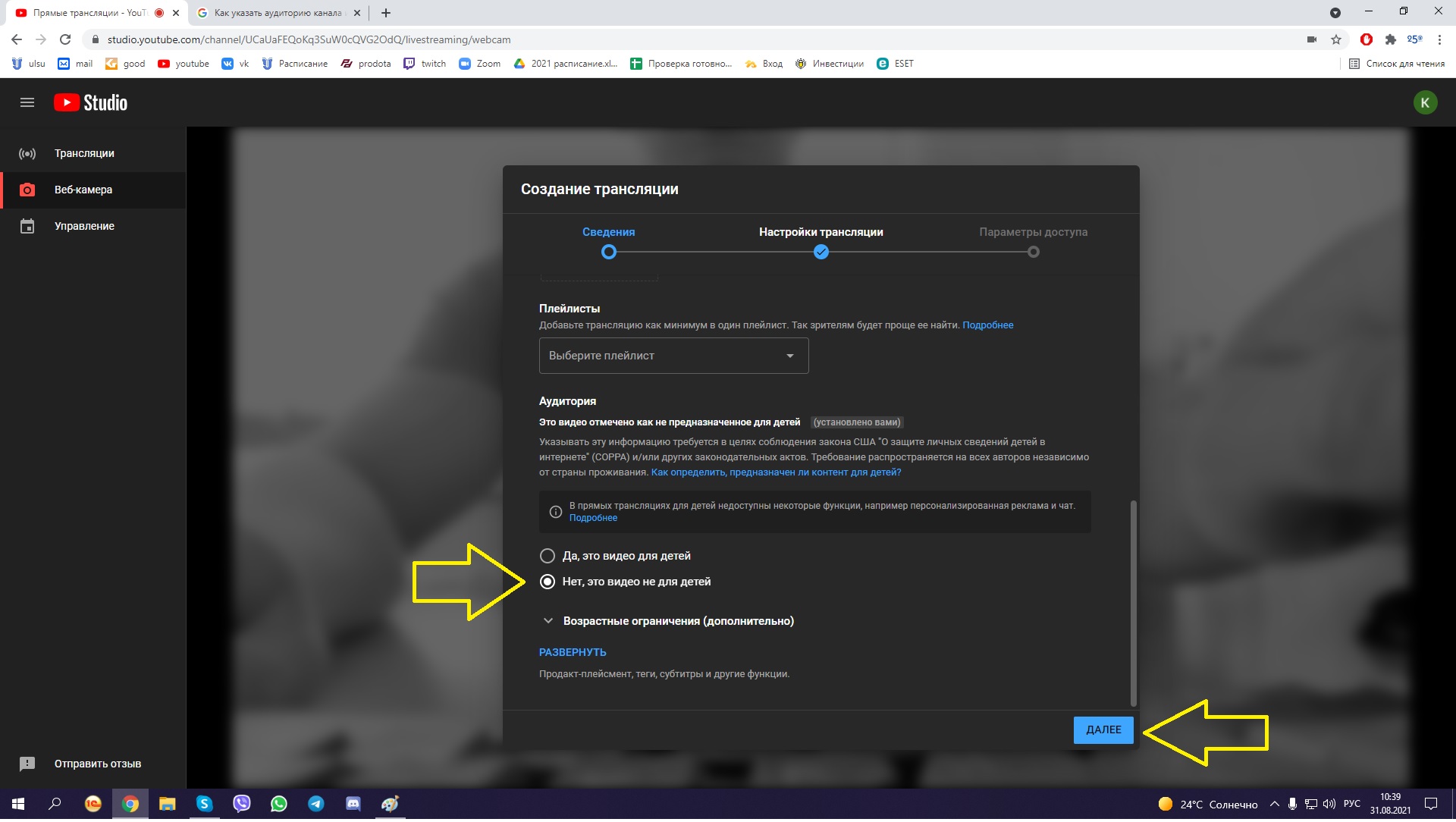 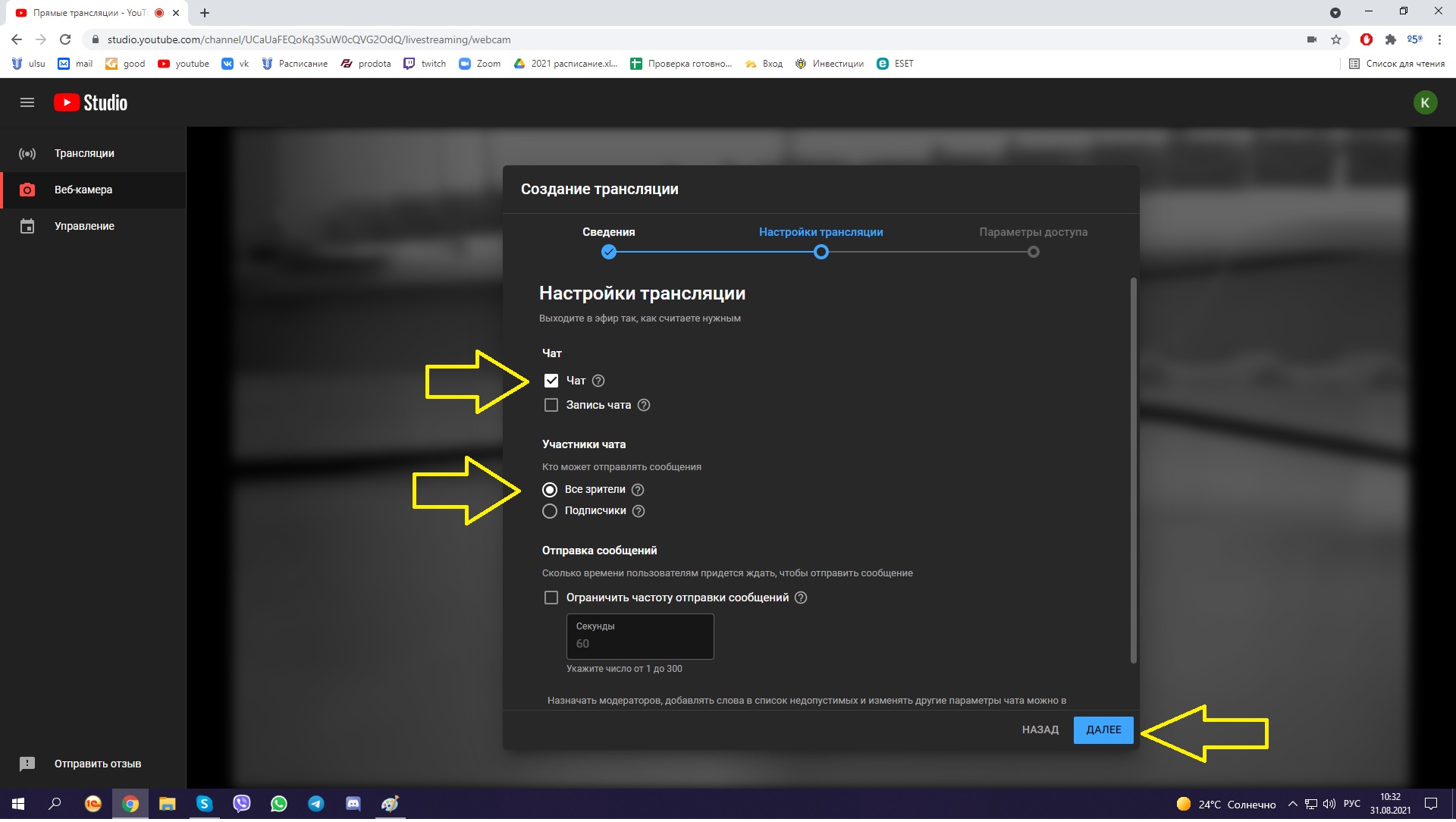 Далее выбираем вариант «Открытый доступ», выставляем дату и время лекции, нажимаем кнопку «Готово».


Затем выбираем веб-камеру и микрофон; микрофон нужно выбрать  с таким же названием, что и камера.











Трансляция началась, справа отображается чат, в который могут писать студенты. По завершении лекции нажимаем на кнопку «Завершить трансляцию».

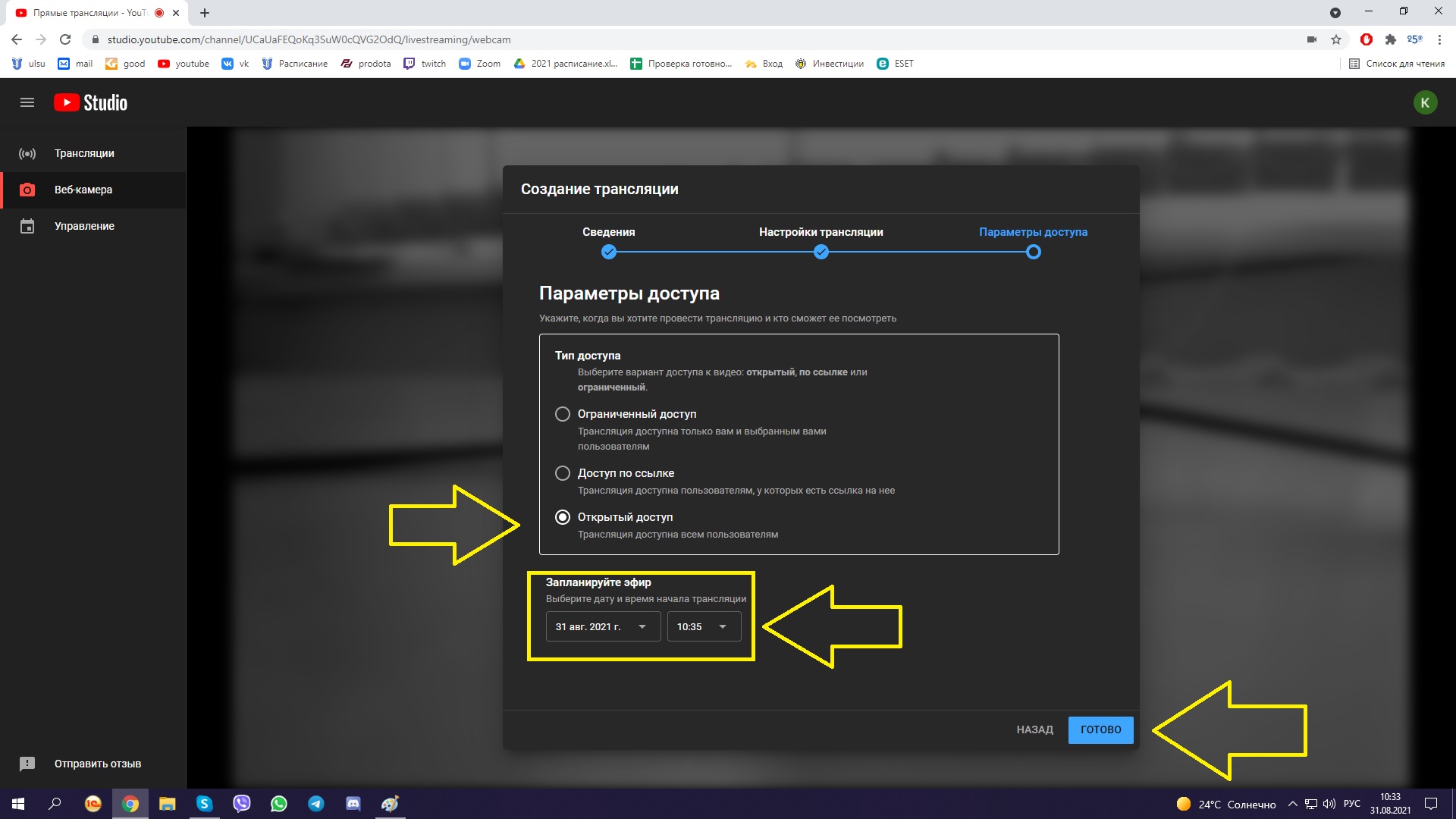 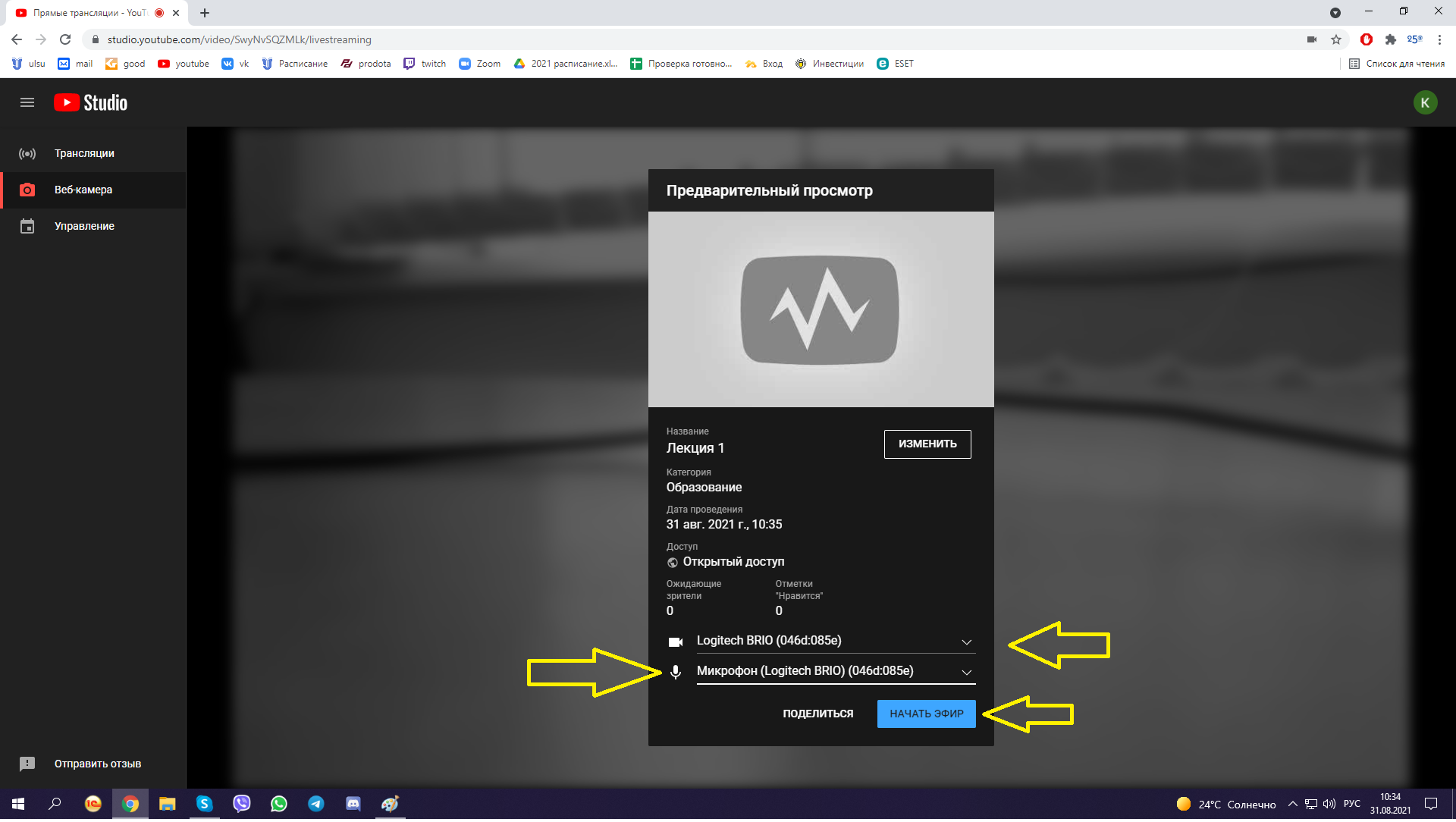 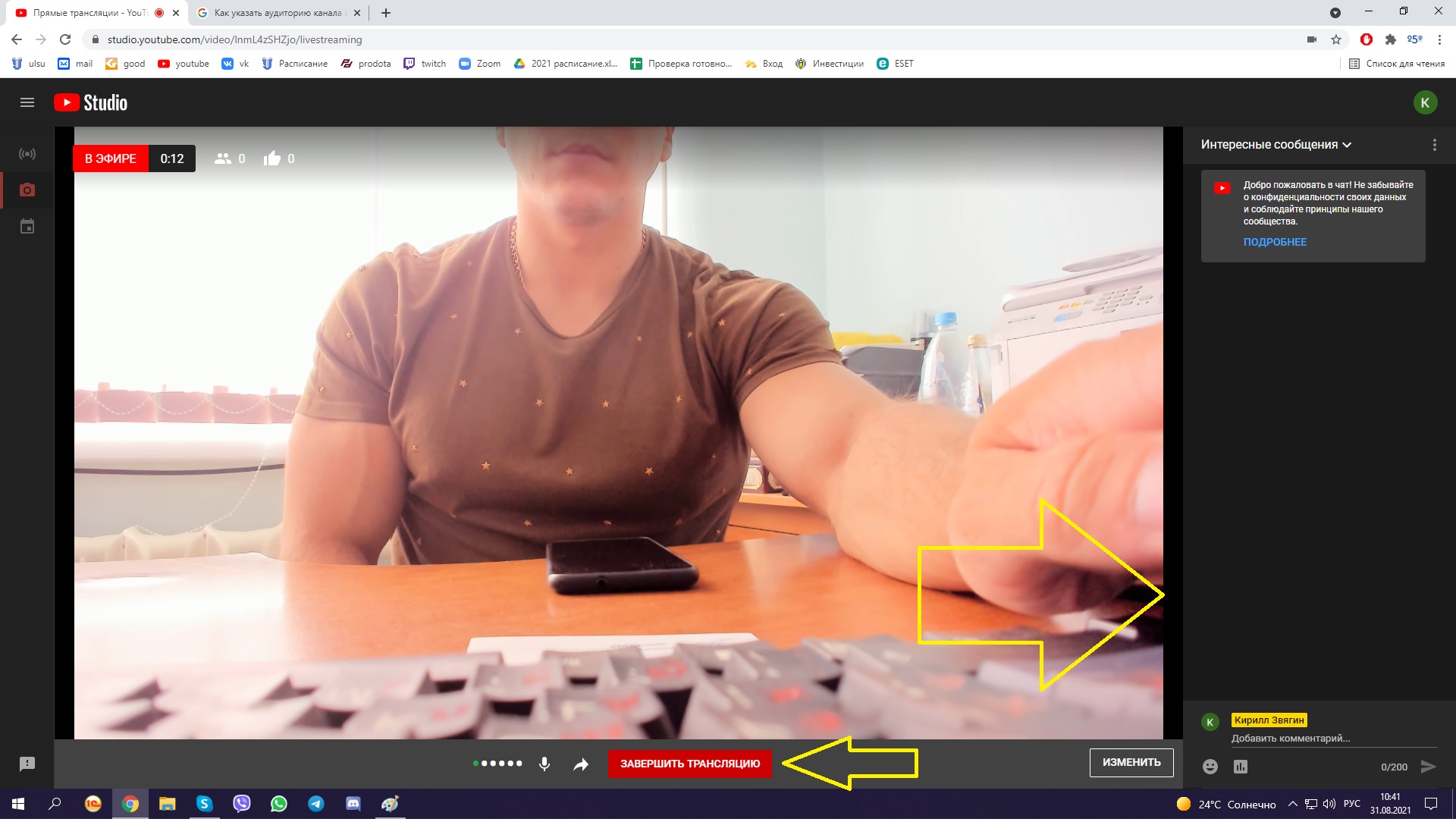 